Global Research Grant ApplicationFor PhD candidates on joint programmesWho is this application form for?This form should only be used by applicants on joint PhD programmes where King’s is the home university, and who are applying for funding to visit the partner university.All other applicants should apply using the generic application form available on the Global Research Grant webpage. About this applicationThe Centre for Doctoral Studies (CDS), Centre for Research Staff Development (CRSD) and King's Worldwide are pleased to announce a call for proposals for the Global Research Grant (GRG). This opportunity will provide financial support to postgraduate research students, as well as postdoctoral researchers, to undertake a short period of research that also helps to sustain and develop King's partnerships with international university partners. Postgraduate taught students are also eligible to apply if their project meets the criteria for the award.This application form should be used by joint PhD candidates who are applying for funding to visit the partner university. All other applicants should download the separate application form from the Global Research Grant webpage. Please read the following notes before completing the formA full description of requirements and eligibility can be found on the KCL Global Mobility website. Applications must be supported by written confirmation of the trip from applicant’s supervisor at King’s (Section 5). Applications without these statements will not be considered. This support can be appended or sent directly by email, though the name of the supervisor should be indicated on this form.The completed form and supporting documentation should be submitted electronically to studyabroad@kcl.ac.uk by the deadline of the most appropriate round for the dates of your visit. Ideally you will submit your application by whichever deadline is at least 8 weeks before you travel, as we aim to process payments for successful candidates within 6-8 weeks of the application deadline. Please note, however, that visa processes for some countries can take longer than two months to arrange.If you have any questions, please email studyabroad@kcl.ac.uk.Section 1: About youSection 2: Details of trip Section 3: CostsPlease confirm whether you have successfully been awarded any other funding towards this trip, and whether you have any pending applications. Any contribution from your department should also be included here.Please note that any financial support pre-agreed with your department would add significant value to your application.Please provide a breakdown of the costs you are applying to the Global Research Grant for.Please provide costings in GBP(£) and evidence of research where possible.Section 4: Case for visit - to be completed by the applicant (maximum 500 words)Applicants should clearly indicate the reasons for the visit and outline the intended work programme for the period overseas. Please also confirm details of the itinerary. Signature:     	Date: 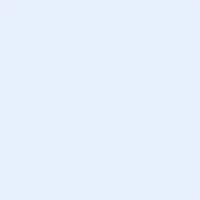 Section 5: Supporting case - to be completed by the KCL supervisor/principal investigatorThe applicant’s supervisor/principal investigator at King’s should also provide written support for the trip. Name: 		Job title: Signature:     	Date: Thank you for completing the application. The Global Mobility office will be in touch with you within six weeks of the application deadline.First nameStatusSurnameDepartmentEmail addressFacultyPhone numberStudent number (if applicable)Are you on a joint PhD programme where King’s is your home university?   Yes    NoAre you on a joint PhD programme where King’s is your home university?   Yes    NoAre you on a joint PhD programme where King’s is your home university?   Yes    NoAre you on a joint PhD programme where King’s is your home university?   Yes    NoWhich overseas university or research institution(s) will you be visiting?Country:What are the provisional dates for this activity?From:     To: Number of weeks of visit:Have you applied to the Global Research Grant before?   Yes   NoIf yes, please provide further details: AwardAmount (£)Status (confirmed or pending)Further comments regarding other funding: Further comments regarding other funding: Further comments regarding other funding: ItemCost (£)Notes/evidenceTravel costsAccommodation and living costsOtherTotal amount you are requesting from the Global Research Grant (maximum £500)